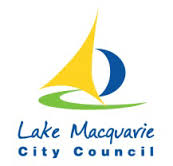 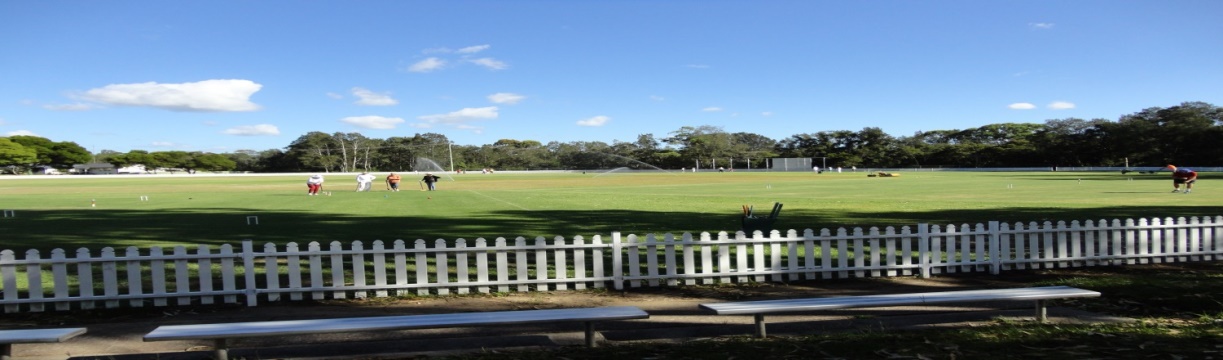 Toronto Croquet Club &Lake Macquarie City Council   present LAKE MACQUARIE GAMESGOLF CROQUET DOUBLES: Monday 4th September, 2017SINGLES:   Tuesday 5th  September, 2017RICOCHET DOUBLESWednesday: 6th September, 2017Closing Date:  18th August, 2017Registration 8:00 Play starts 8:30Sandwiches can be purchased each day.GOLF CROQUET: Level play in seeded block play. Handicap cards will be used.Players may nominate in pairs, or singly and be partnered with someone.A limit of 6 players per club may be applied. RICOCHET- Format to be advised once entry numbers are confirmed. 1.5 hour games.Handicaps (GC equivalent) will be used to assign blocksA limit of four players per club may need to be applied.Players may nominate in pairs, or singly and be partnered with someone.ENTRY FEE- GC: $15/person Doubles and $15/person Singles - morning and afternoon teas included.ENTRY FEE- RICOCHET:   $15/person - morning and afternoon teas included.Enquiries:	    Kevin Davies – Ph. 02 49 592300ENTRY FORM ATTACHED.    LAKE MACQUARIE GAMES:SEPTEMBER, 2017NAME:----------------------------------------------------ADDRESS:_____________________________ _____________________________________EMAIL: _____________________________________PHONE:_______________________________CLUB:_________________________________HANDICAP_______  INDEX ______________ENTER CHOSEN EVENT FEES:GOLF CROQUET ENTRY FEE:   Singles                .........Doubles	 ……….RICOCHET ENTRY FEE		 ……….  I AM/AM NOT ABLE TO ASSIST WITH REFEREEINGForward to Toronto Croquet Club if payment made by direct debit to BSB: 637000    Account No 781230863.  (Please include your surname & initial)OR  Post to: Tournament Coordinator, PO Box 369 TORONTO 2283; WITH FEEPlease note late withdrawals may not be entitled to a refund of entry fee.Please use this form for Golf and/or  Ricochet EventsPARTNER’S DETAILS:NAME:----------------------------------------------------ADDRESS:_____________________________ _____________________________________EMAIL: _____________________________________PHONE:_______________________________CLUB:_________________________________HANDICAP_______  INDEX ______________ENTER CHOSEN EVENT FEES: GOLF CROQUET ENTRY FEE:Singles	  	……….Doubles              .........RICOCHET ENTRY FEE		………..I AM/AM NOT ABLE TO ASSIST WITH REFEREEINGForward to Toronto Croquet Club if payment made by direct debit to BSB: 637000    Account No 781230863.  (Please include your surname & initial)OR  Post to: Tournament Coordinator, PO Box 369 TORONTO 2283; WITH FEEPlease note late withdrawals may not be entitled to a refund of entry fee.